March 5, 2023Keepers of The Flame– The Deeper Meanings of Missions Giving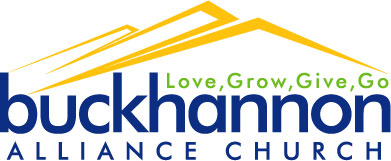 WelcomePHILIPPIANS 4:14-19INVOLVEMENT – 14-16. Missions giving makes us a partner with missionaries.PLEASING – “it was good of you” PERSONAL - “it was good of you to share in my”PRACTICAL – “to share in my troubles” PERSISTENT - “more than once” INVESTMENT – 17, 18. Missions giving pays spiritual dividends.INVITATION – 19. Missions giving encourages us to trust God and see how he provides.God meets our needs personally ("my God").God meets our needs perfectly ("all your needs").God meets our needs permanently ("according to his glorious riches in Christ Jesus").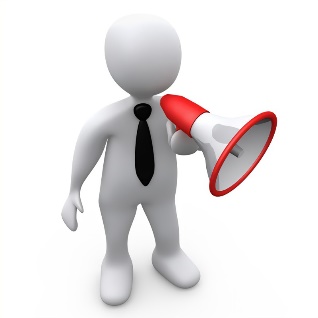 Welcome to the gathering of the Buckhannon Alliance Church where we desire to Live & Love Like Jesus.There are several opportunities for corporate prayer times for anyone interested. Those dates & times are posted on our church app. Next week we will have a spaghetti dinner after the service to help raise funds for the mission’s trip to Berlin! Please prayerfully consider a donation to help out!Our Berlin 2023 team is:  Jerry & Vickey Casto, Thomas & Lauren Wood, Trevor, Emily, Wyatt, & Magen Morris, Barry Fletcher, and Pastor Jeff Norris. Men’s Prayer Breakfast on Saturday, March 18th from 7-9 am in the Fellowship Hall. Join us for fellowship, a hearty breakfast, and discussion about men’s ministry opportunities in the weeks and months to come!Alliance Women’s WV Spring event, March 18th 9:30-1:30 @ the Morgantown Alliance Church. See Emily Morris for details. See website or app for other opportunities coming up! 